Работа в Google ClassroomВ Google Classroom удобно прикреплять материалы для учеников. Это могут быть рабочие листы дистанционных уроков, задания и мультимедиафайлы. Ниже читайте пошаговую инструкцию, как пользоваться Google Classroom.Шаг 1. Зайдите на платформу по ссылке classroom.google.com/ под аккаунтом Google-почты.Шаг 2. Нажмите на плюс в правом верхнем углу.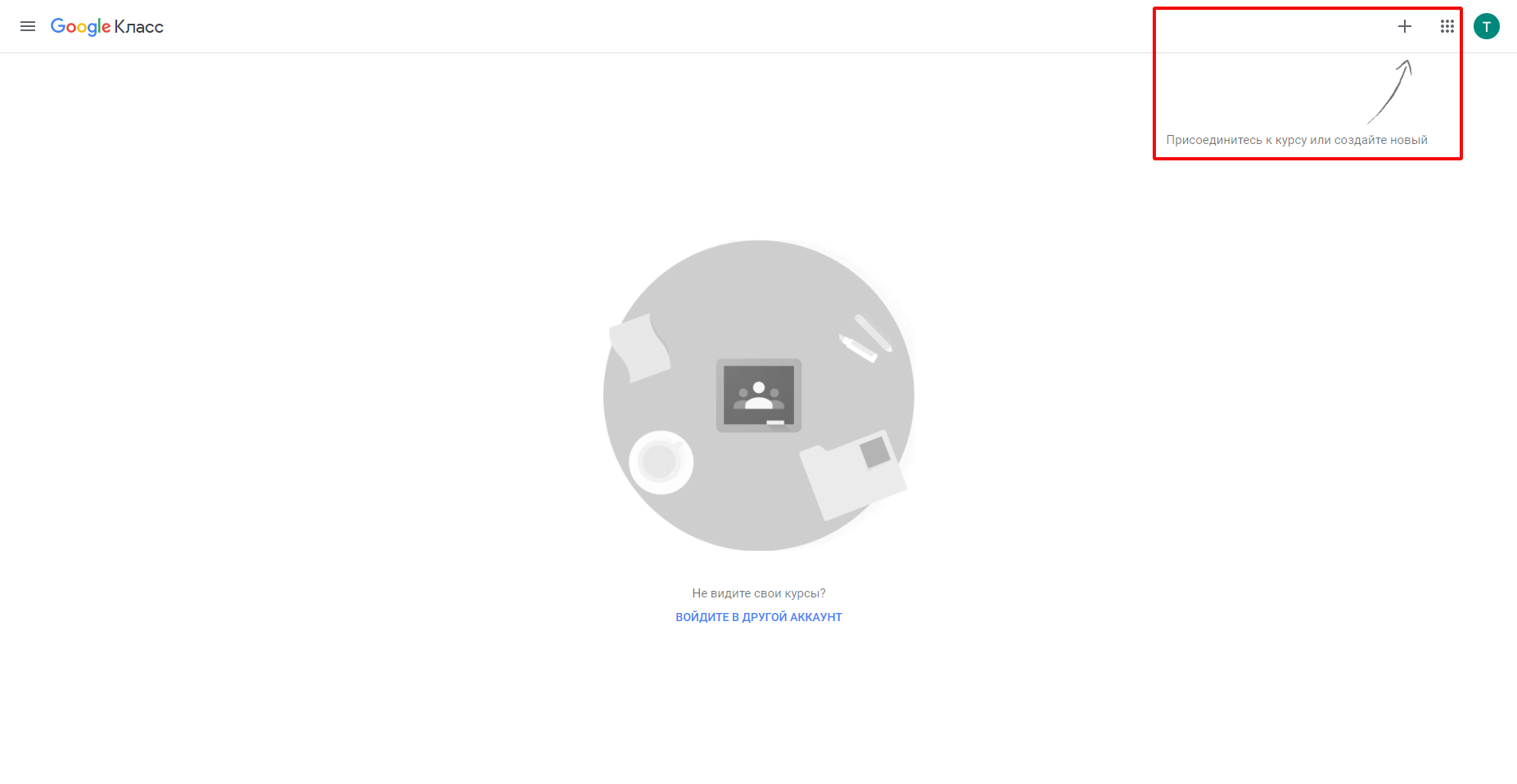 Шаг 3. В выпадающем меню выберите «Создать курс».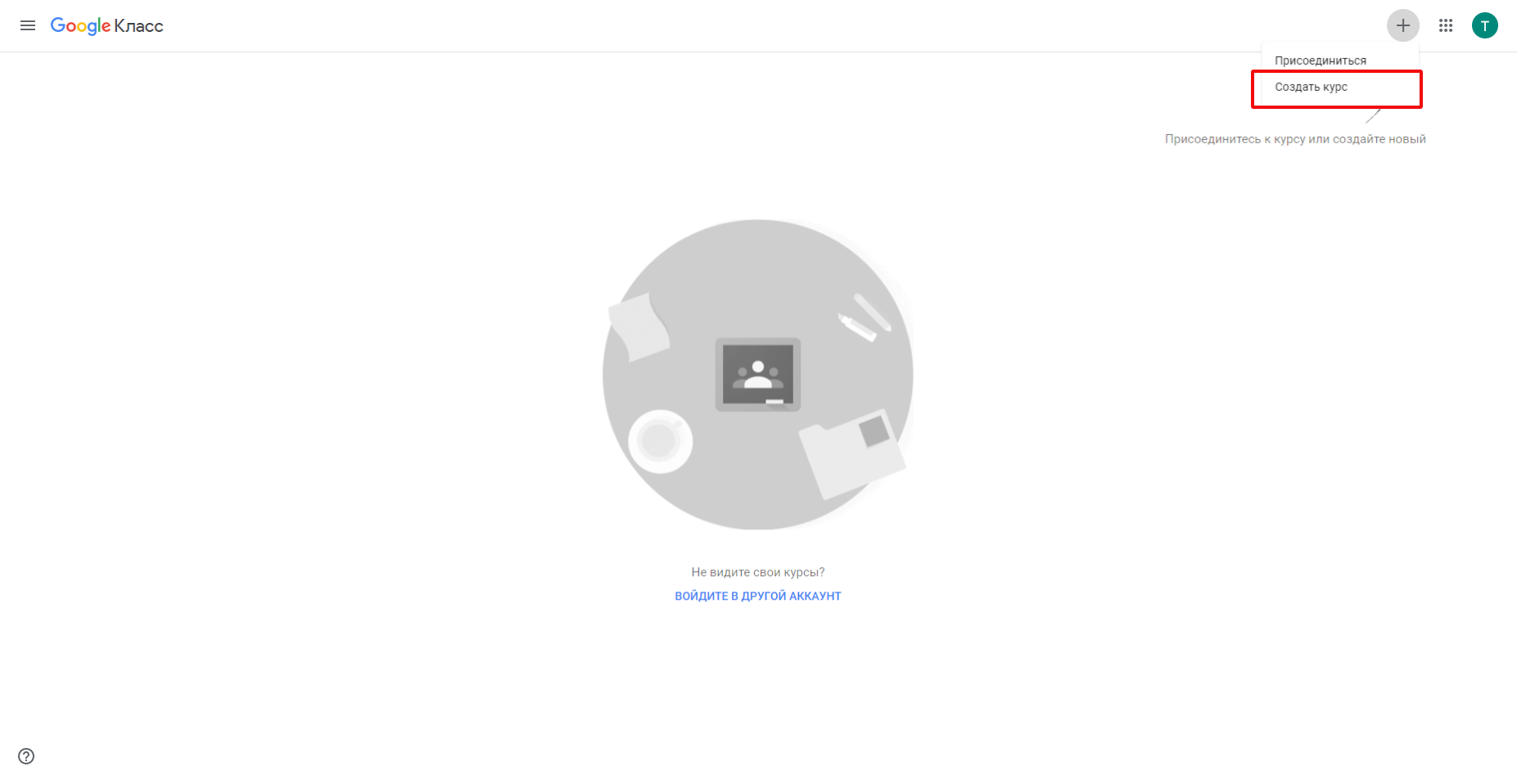 Шаг 4. Нажмите на галочку, а потом нажмите «Продолжить».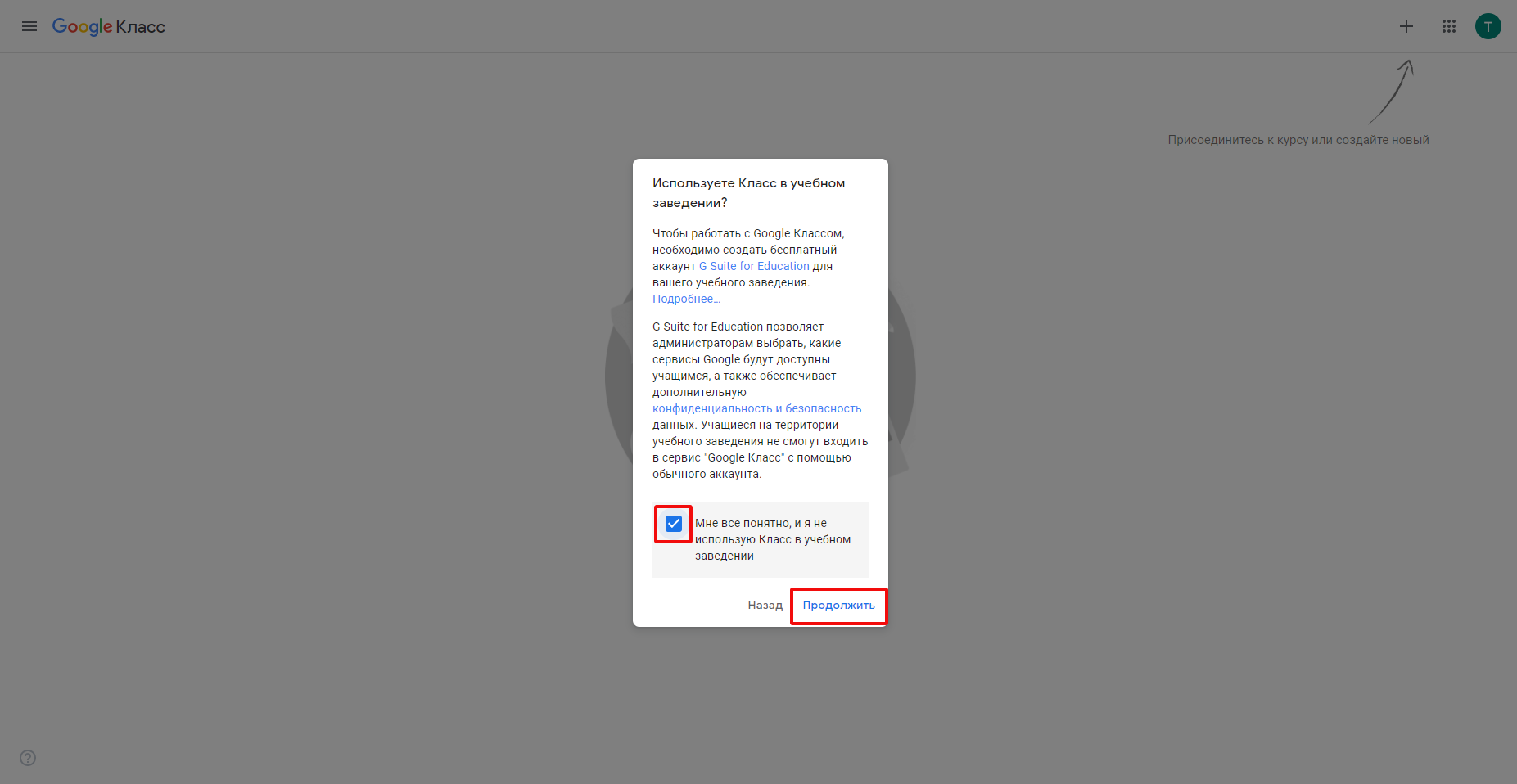 Шаг 5. Введите данные предмета и нажмите «Создать».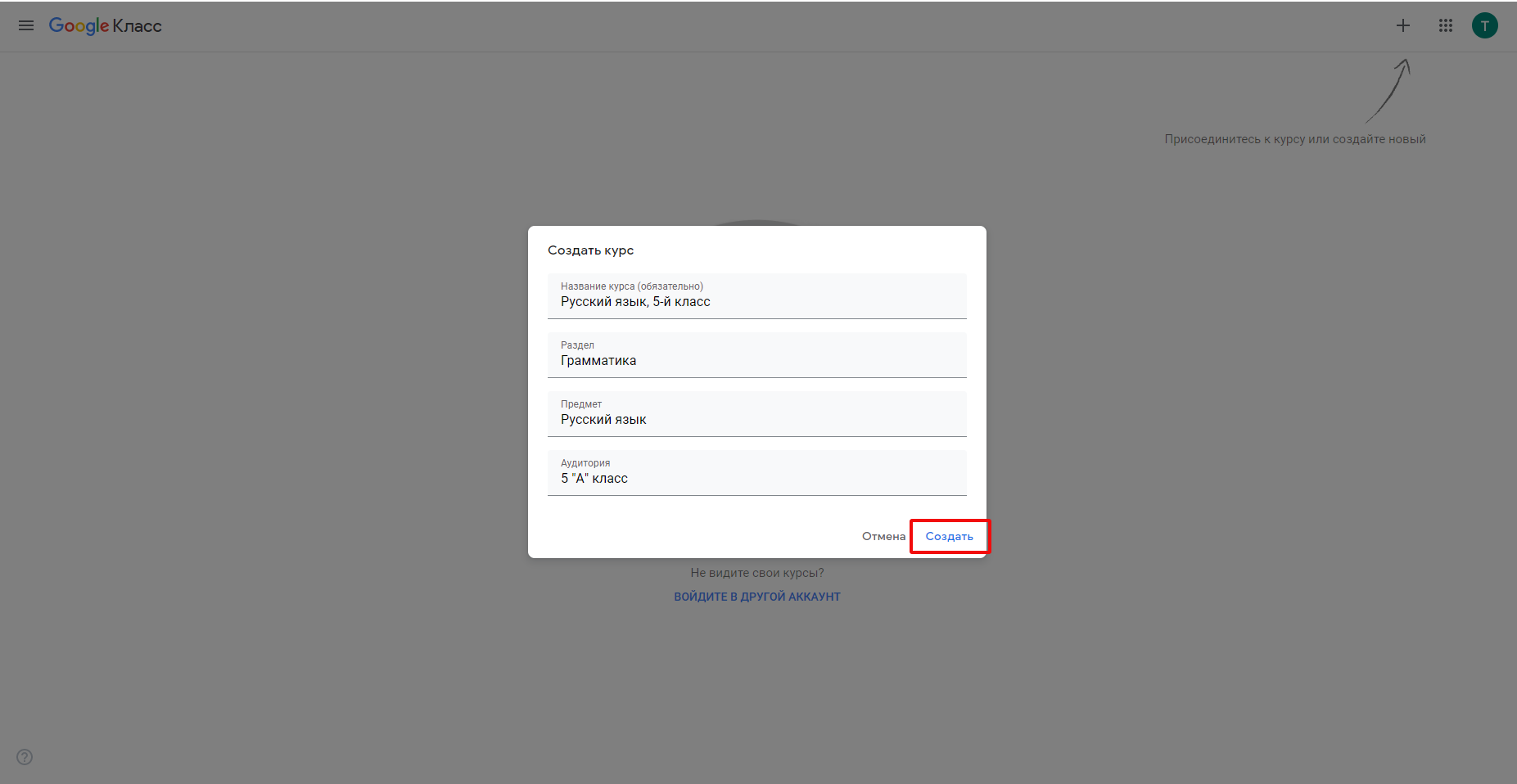 Шаг 6. В появившемся окне нажмите «ОК».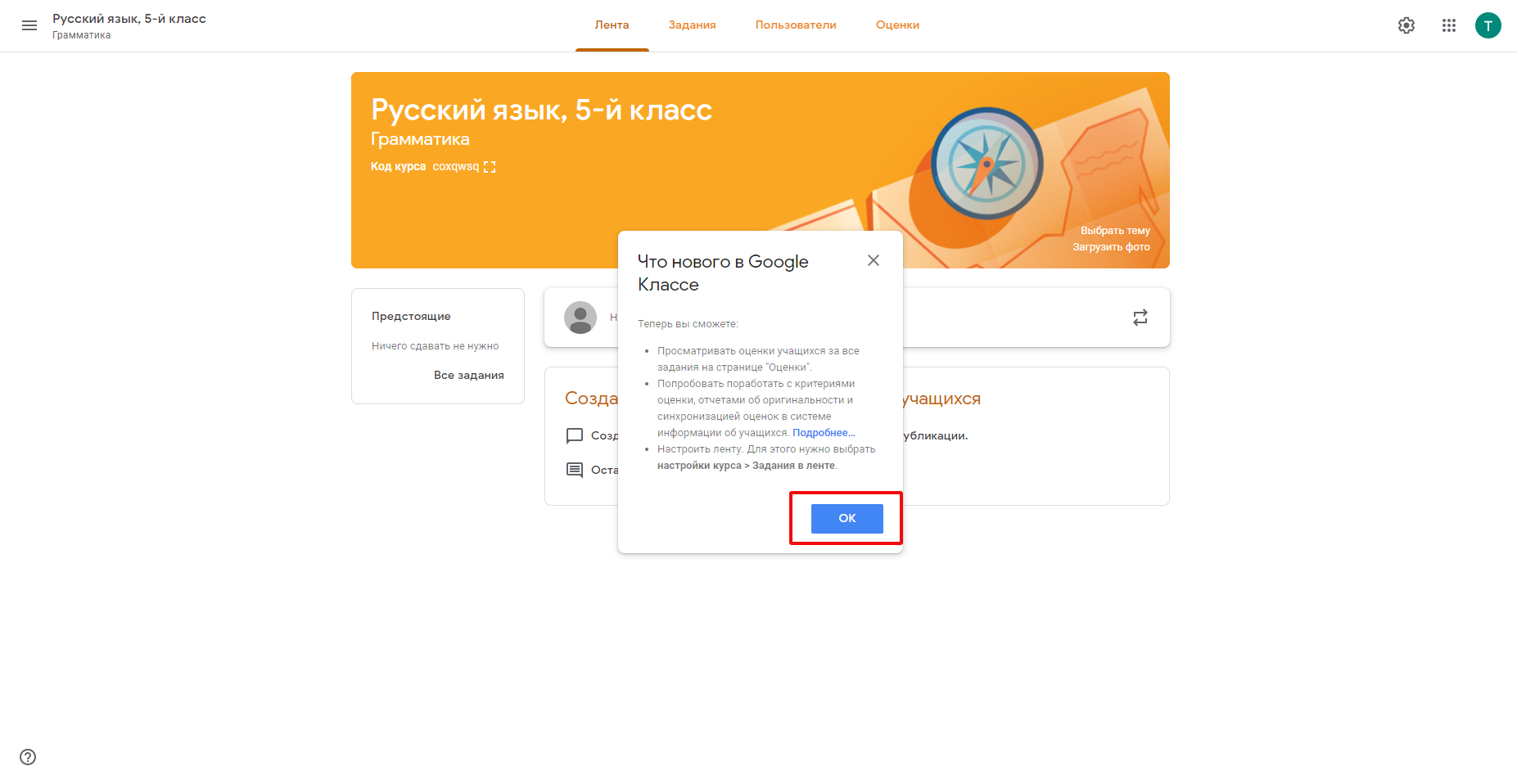 Шаг 7. Чтобы создать задание, нажмите на полоску «Новая запись».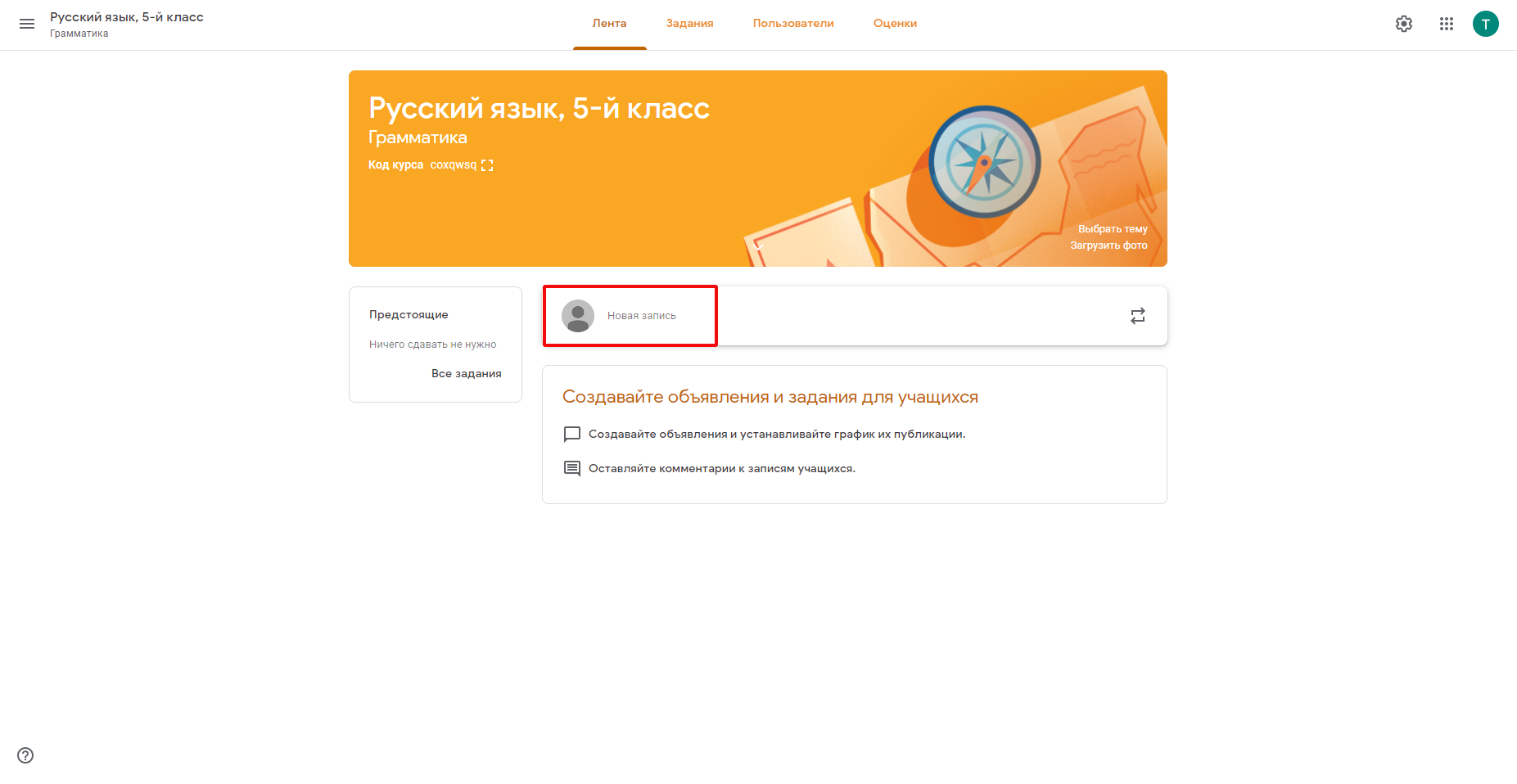 Шаг 8. Разошлите код ученикам класса, чтобы они могли присоединиться к курсу.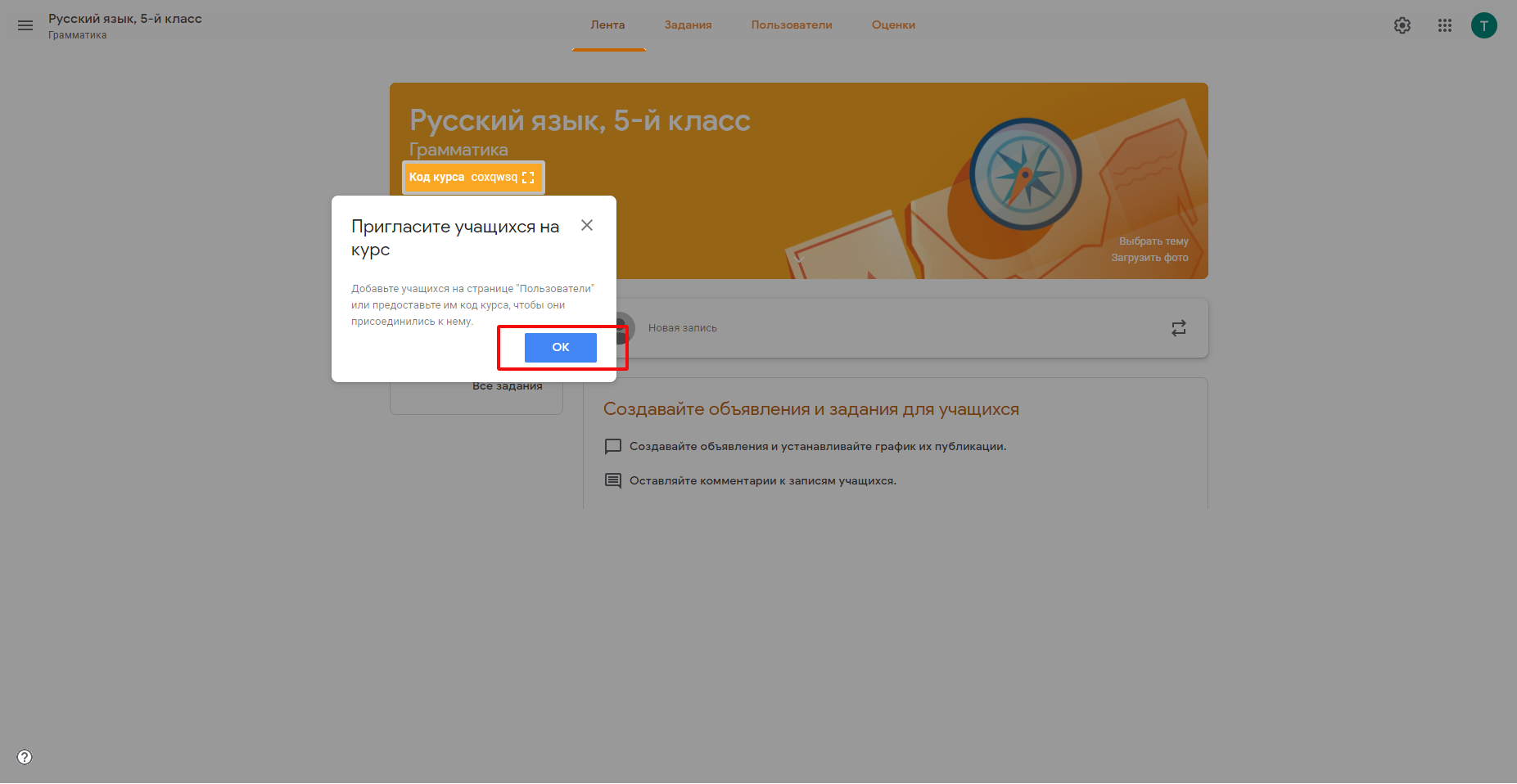 Шаг 9. В появившемся окне нажмите «ОК».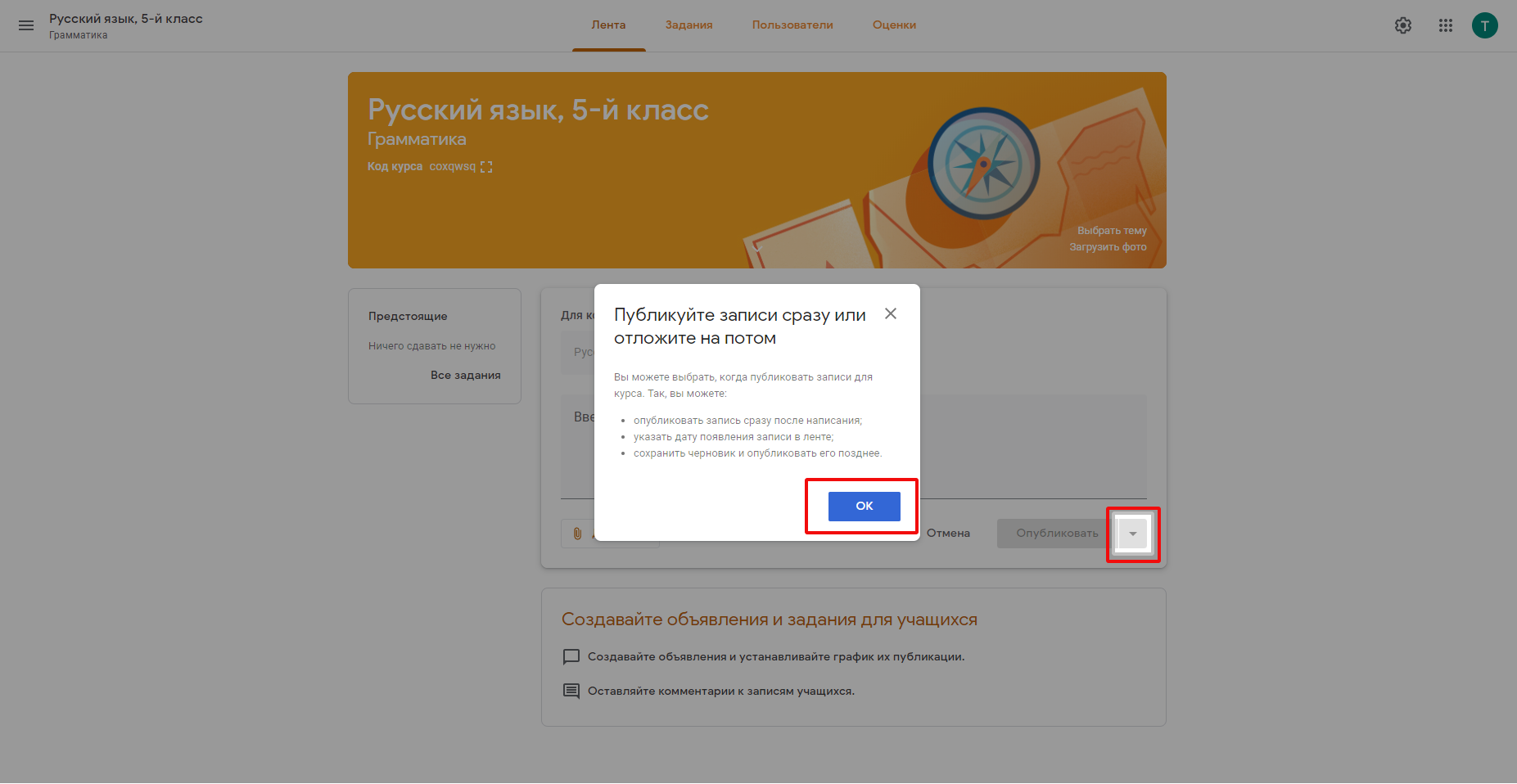 Шаг 10. В запись вы можете добавить мультимедиафайлы или ссылки.+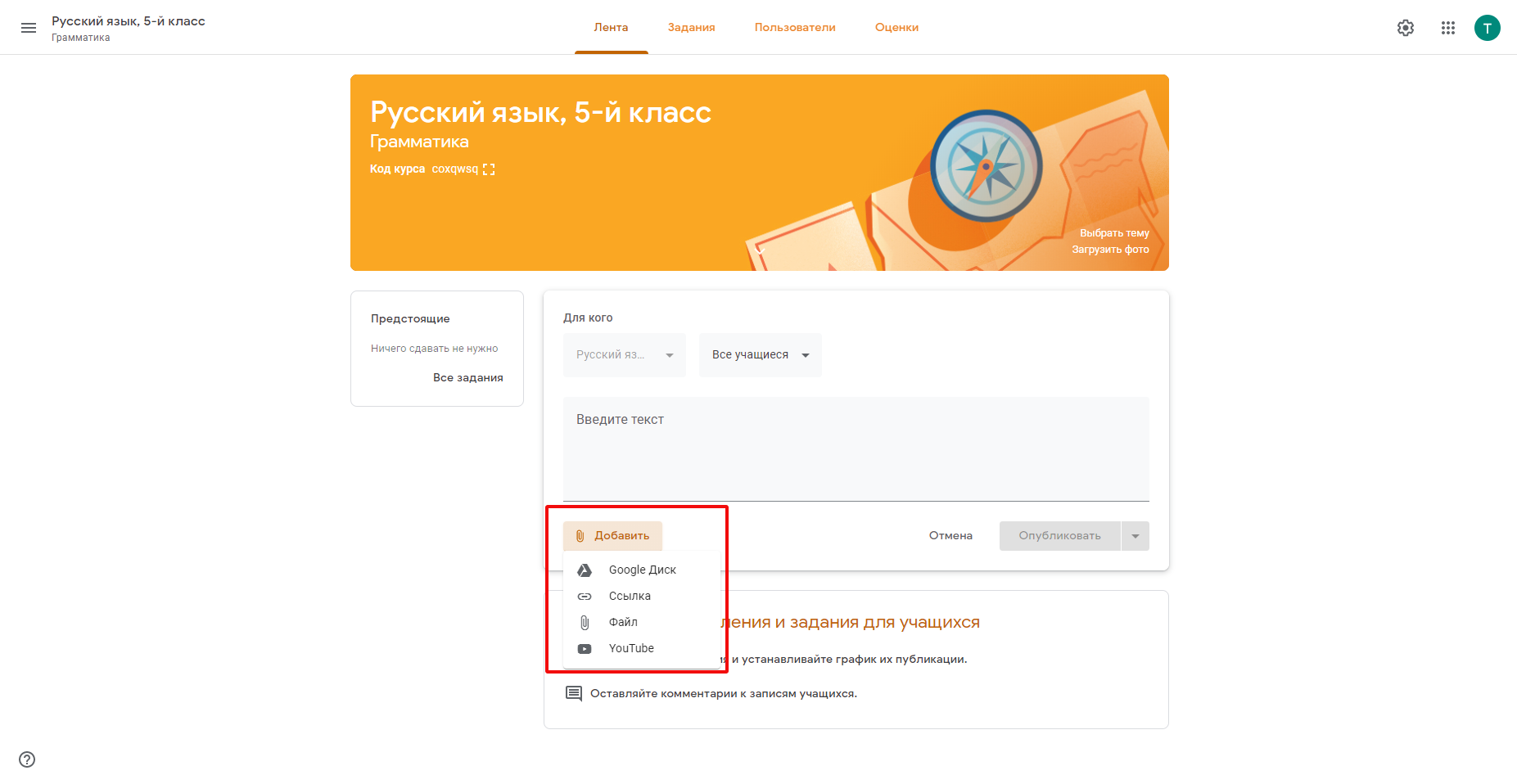 